National Education Day on 11/11/2019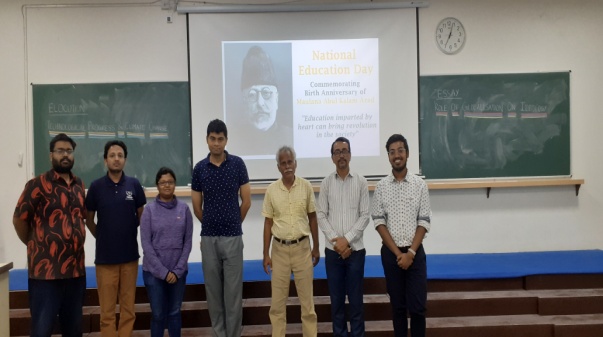 